Dienstleistungen                                                                              InfoUnser Werdegang: Gründung und VerlaufUnsere Firma wurde am 14. April 1981 in Bad Ragaz als Aktiengesellschaft gegründet.
Die Gründungsmitglieder sind:  Morelisse Elie, Cantieni Peter und Sgier Carl. Im Büro, und in der Buchhaltung wurden Sie dabei von Morelisse Marlène unterstützt.

 Am 27.03.1982 eröffneten wir in Trimmis eine Filiale mit Verkaufslokal.
Carl Sgier wurde nach bestandener Meisterprüfung am 1.11.1985 als Konzessionsträger der Filiale Trimmis eingesetzt und Frau Lilly Kuhn wurde als Verkaufskraft angestellt.

Nach 5 Jahren haben wir das Verkaufslokal geschlossen. Die Nähe von Chur machte uns schwer zu schaffen. Seitdem benutzten wir die Räumlichkeiten als Büro.

Morelisse Elie hat, nach 19 Jahren Führung der Firma, seinen wohlverdienten Ruhestand in Angriff genommen. Bis 2000 wurden unter seiner Leitung 12 Lehrlinge mit Erfolg ausgebildet.

2000 / Die zweite Generation ist am Ball.
Sgier Carl hat die Firma in Trimmis und Bad Ragaz am 28.11.2000 als Geschäftsführer übernommen, zusammen mit Herrn Cantieni Peter als Leitender Monteur. Das Büro wurde nach Trimmis verlegt. Ab nun ist Trimmis der Hauptsitz der Firma. Das Administrative erledigt nun Sgier Marlène.
Weiterhin bleibt Morelisse Elie als Aktionär in der Firma.

Umzug 2003 / Neuer Standort ab April: Herawisweg 40, 7203 Trimmis
 Im Frühjahr 2003 konnten wir in ein neues Geschäftsgebäude umziehen, welches uns die Möglichkeit bietet alles einfacher und übersichtlicher zu handhaben.

2009 / Jetzt sind wir bereits 6 Jahre am neuen Standort Herawisweg 40. Der Alltag hat uns wieder voll im Griff.
Verschidene Temporär-Angestellte wurden für uns tätig. Es hat auch Wechsel unter den Mitarbeitern gegeben. Herr Wilhelm Ralf hat uns aus gesundheitlichen Gründen verlassen und an seiner Stelle ist nun Moeri Alexander getreten.
Unsere Lehrabgänger Cotti Flavio 2004, Kramer Manuel 2005, Dominioni Sandro 2006, Fausch Marcel 2008, waren einige Monate als Elektroinstallateur EFZ in unserem Betrieb tätig.
Unser Sohn Marc ist nach dem erfolgreichen Abschluss seiner Lehrtätigkeit, bei der Firma Elektro  Eugster AG in Landquart, im August 2008, nun auch in unserem Betrieb tätig. Wird uns aber wieder verlassen und die Berufsmatura in Angriff nehmen.

2010 / Veränderung im Verwaltungsrat Peter Cantieni ist, nach 30 jähriger Tätigkeit in der Firma Morelisse Elektro AG, per 31.12.2010 aus dem Verwaltungsrat ausgeschieden und in den wohlverdienten Ruhestand getreten.

2011 / 30 Jahre Morelisse Elektro AG2012 / Veränderung Verwaltungsrat Elie Morelisse ist nach 31 Jahren aus dem Verwaltungsrat ausgeschieden. Steht uns aber immer noch hilfreich zur Seite. Wir wissen deine Unterstützung zu schätzen. Vielen Dank!
Neu im Verwaltungsrat: Marlène Sgier

2014 / Weitere Lehrabgänger haben Ihre Prüfungen als Elektroinstallateur EFZ bestanden: 2011 Tanno Christoph, 2013 Rüegge Dario, 2014 Schwarz Sascha und David Sahel.
Unser Langjähriger Mitarbeiter Möri Alexander hat uns auf eigenen Wunsch im Sommer 2013 verlassen. Weiter sind neue Elektroinstallateure bei uns Tätig geworden: 2012 Kasper Christian, 2013 Riccardo Decurtins und als Teilzeit- Kraft Denise Kehl
Dario Rüegge ist nach der Rekrutenschule auch wieder da. Sascha Schwarz und David Sahel bleiben bis im Herbst, bis sie die Rekrutenschule beginnen.

Unser TeamSeit 1981 sind wir für Sie da in den Bereichen:
     - Elektroplanungen
     - Ausführung und Unterhalt von  Elektroinstallationen
     - Starkstrom, Schwachstrom
     - Beleuchtung
     - Gebäudeverkabelungen, EDV-Netzwerke
     - TV und SAT Anlagen
     - Telekommunikation
     - Elektro-HaushaltgeräteSeit 1981 sind wir für Sie da in den Bereichen:
     - Elektroplanungen
     - Ausführung und Unterhalt von  Elektroinstallationen
     - Starkstrom, Schwachstrom
     - Beleuchtung
     - Gebäudeverkabelungen, EDV-Netzwerke
     - TV und SAT Anlagen
     - Telekommunikation
     - Elektro-HaushaltgeräteLeitbildWir stellen an unsere Dienstleistungen und Produkte die höchsten Qualitätsansprüche. Die Bedürfnisse und die Zufriedenheit unserer Auftraggeber (Privat- und Geschäftskunden) stehen dabei im Zentrum – dafür setzen wir uns mit vollem Engagement täglich für Sie ein. Wir pflegen eine offene und ehrliche Kommunikation mit unseren Kunden, Partnern und Mitarbeitern. Öffnungszeiten / Service Montag            08:00–12:00, 13:30–17:00
Dienstag          08:00–12:00, 13:30–17:00
Mittwoch         08:00–12:00, 13:30–17:00
Donnerstag    08:00–12:00, 13:30–17:00 
Freitag             08:00–12:00, 13:30–16:00
​Samstag, Sonntag Geschlossen

Für Notfälle sind wir gerne für Sie da!
Piketdienst Tel. Nr. 081 353 53 53Inhaber / GeschäftsleitungMarlène und Carl SgierUnser TeamZur Zeit beschäftigen wir 8 Monteure und 3 LehrlingeReferenzenIndustrie Trimmis
Gemeinde Trimmis
Viehstall
Neubau / Umbauten
EFH / MFH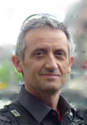 Sgier Carl
GeschäftsleitungSgier Carl
Geschäftsleitung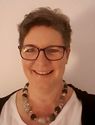 Sgier Marlène
Geschäftsleitung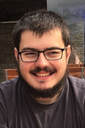 Farina Christian
Elektroinstallateur EFZ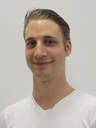 Maendli Roger
Montageelektriker EFZMaendli Roger
Montageelektriker EFZMaendli Roger
Montageelektriker EFZ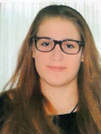 Buschmann Iris
Elektroinstallateur
AZUBI 4. Lehrjahr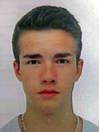 Nelson da Cunha
Elektroinstallateur
AZUBI 4. Lehrjahr
AZUBI 1. Lehrjahr